	Grace Lutheran Church	February 2023	Holiday Island, Arkansas	Sunday	Monday	Tuesday	Wednesday	Thursday	Friday	Saturday1 2 Bible Study atGLC – 2:00pm3 4 5  Fifth Sunday after Epiphany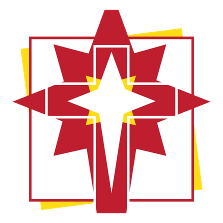 Worship with Communion – 9:30am   Adult Bible study – 11:00am6  7  Elders - 8:00am Council - 9:00am8  9  Bible Study atGLC – 2:00pm10 11 12 Sixth Sunday after Epiphany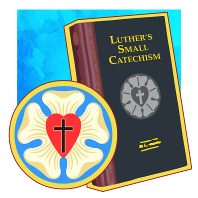 Worship with Communion – 9:30amAdult Bible study – 11:00am13 Men’s Fellowship – 8:30am14 Circuit ConferenceWomen’s GuildFellowship 10:00amMeeting 11:00amValentines Dinner15 16 Bible Study atGLC – 2:00pm17 18 19 The Transfiguration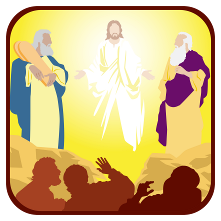 Worship with Communion – 9:30amVoters’ Meeting   Adult Bible study – 11:00am20 21 22 Ash Wednesday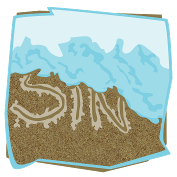 Service – 5:00pm23 Bible Study atGLC – 2:00pm24 25 26 First Sunday in Lent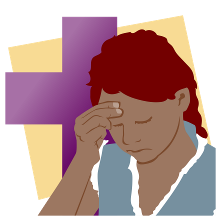 Worship with Communion – 9:30am   Adult Bible study – 11:00am27 28 